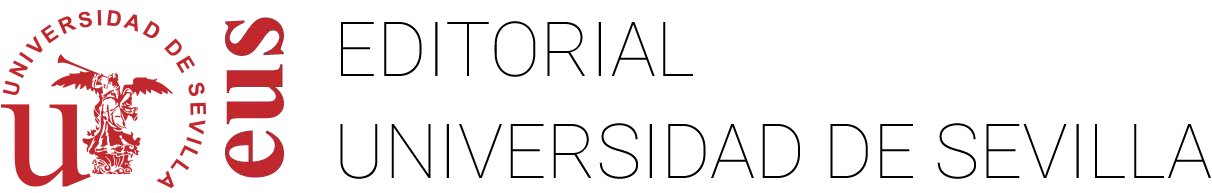 Revista Internacional de Culturas y LiteraturasDeclaración de autoría, buenas prácticas y cesión de derechosLa dirección de la revista recuerda a los/as autores/as de manuscritos que su contenido debe ser original e inédito, no publicado previamente en cualquier soporte. Únicamente se aceptará material publicado total o parcialmente con anterioridad, o que esté en proceso de evaluación en otra revista, si se hace constar la causa de tal duplicación y se facilita la fuente donde ha aparecido dicho artículo. Será responsabilidad del Comité de Redacción y de los informes de evaluación determinar la pertinencia de volver a editar dicho trabajo.Los autores firmantes del trabajo deben ser los mismos que han contribuido a su concepción, realización y desarrollo, así como a la obtención de los datos, la interpretación de los resultados, su redacción y revisión.El autor de contacto del artículo propuesto ha de cumplimentar el formulario que sigue a continuación. Al final del mismo se incluye una hoja que deben firmar todos los coautores del estudio. El autor de contacto reunirá dichas firmas en una sola página o adjuntará las copias necesarias de la hoja de firmas hasta completar la de todos los autores, incorporándolas al formulario completo.Se debe adjuntar este formulario, debidamente cumplimentado, cuando se envíe a la revista el artículo propuesto.Antes de proponer la publicación de un trabajo debe consultar las directrices para autores de la revista a la cual envíe el artículo.Las revistas tuteladas por la Editorial US, utilizan Turnitin con el fin de proteger la originalidad de los contenidos que publican.Turnitin detecta coincidencias y similitudes entre los textos sometidos a evaluación y los publicados previamente en otras fuentes. Todos los artículos serán revisados con esta herramienta.Revista Internacional de Culturas y LiteraturasTítulo del artículoDeclaración de originalidad y carácter inédito del trabajo (marcar todas las casillas)Declaración de duplicación parcial o total (marcar solo las casillas que sean necesarias)Partes de este manuscrito han sido publicadas anteriormente (completar la información pertinente en el apartado de observaciones y aportar dichos textos).Este trabajo es la traducción de otro publicado previamente y cuenta con el consentimiento de los editores de dicha publicación. Esta circunstancia se reconocerá expresamente en la publicación final (completar la información pertinente en el apartado de observaciones y aportar dicho texto).Autoría (marcar todas las casillas)Obtención de datos e interpretación de resultados (marcar todas las casillas)Quienes firman este trabajo han evitado cometer errores en su diseño experimental o teórico, en la presentación de los resultados y en su interpretación. En caso de que descubrieran cualquier error en el artículo, antes o después de su publicación, alertarán inmediatamente a la dirección de la revista.Los resultados de este estudio se han interpretado objetivamente. Cualquier resultado contrario al punto de vista de quienes firman se expone y discute en el artículo.Fuentes de financiación y agradecimientos (marcar todas las casillas)Conflicto de intereses (marcar esta casilla si es necesario)En el apartado de observaciones, los firmantes del texto informan de cualquier vínculo comercial, financiero o particular con personas o instituciones que pudieran tener intereses relacionados con el trabajo propuesto.Depósito de datos (marcar esta casilla si es necesario)Se han depositado los datos obtenidos de la investigación desarrollada en este artículo en un repositorio.Indique el nombre y la URL del repositorio en el apartado de observaciones al final de este documento.Autorización para la publicación del correo electrónico (marcar esta casilla si corresponde - consulte las normas de autoría de la revista-)Todas las personas que firman este trabajo autorizan la publicación de su correo electrónico de contacto en el artículo, así como en la página web de la revista.Se recomienda el uso de correos electrónicos de tipo institucional.Cesión de derechos y distribución (marcar esta casilla)Los autores reconocen que la publicación de este trabajo supone la cesión del copyright a Editorial Universidad de Sevilla, que se reserva el derecho a distribuir en Internet la versión publicada bajo los términos de una licencia de uso y distribución Creative Commons Reconocimiento 4.0 Internacional. La puesta a disposición del artículo en este formato supone para sus autores el cumplimiento de lo establecido en la Ley 14/2011, de 1 de junio, de la Ciencia, la Tecnología y la Innovación, en su artículo 37.3, en lo relativo a la obligatoriedad de facilitar en acceso abierto los resultados de investigaciones financiadas por Organismos Públicos de Investigación.Revista Internacional de Culturas y LiteraturasTítulo del artículoAUTORÍAOBSERVACIONESEste trabajo es original e inédito; no se ha enviado ni se enviará a otra revista para su publicación, salvo que sea rechazado.Ninguno de los datos presentados en este trabajo ha sido plagiado, inventado, manipulado o distorsionado. Los datos originales se distinguen claramente de los ya publicados.Se identifican y citan las fuentes originales en las que se basa la información contenida en el manuscrito, así como las teorías y los datos procedentes de otros trabajos previamente publicados.Se cita adecuadamente en el artículo la procedencia de las figuras, tablas, datos, fotografías, etc., previamente publicados, y se aportan los permisos necesarios para su reproducción en cualquier soporte.Se ha recabado el consentimiento de quienes han aportado datos no publicados obtenidos mediante comunicación verbal o escrita, y se identifican adecuadamente dicha comunicación y autoría.Todas las personas que firman este trabajo han participado en su planificación, diseño y ejecución, así como en la interpretación de los resultados. Asimismo, revisaron críticamente el trabajo, aprobaron su versión final y están de acuerdo con su publicación.No se ha omitido ninguna firma responsable del trabajo y se satisfacen los criterios de autoría científica.Se reconocen todas las fuentes de financiación concedidas para este estudio, indicando de forma concisa el organismo financiador y el código de identificación.En los agradecimientos se menciona a las personas que, habiendo colaborado en la elaboración del trabajo, no figuran en el apartado de autoría ni son responsables de la elaboración del manuscrito.ApellidosNombreFirmaFecha